Санкт-Петербургский политехнический университет Петра ВеликогоИнститут прикладной математики и механикиКафедра «Теоретическая механика»КУРСОВАЯ РАБОТАРешение и оформление задачи по теоретической механике в  LaTeXпо дисциплине «Языки программирования»Выполнилстудент гр. 23632/1		А.Д. МуринскаяРуководительАссистент		А.Ю. Панченко«___» __________ 2018 г.Санкт-Петербург2018СОДЕРЖАНИЕВведениеTeX — система компьютерной вёрстки, разработанная американским профессором информатики Дональдом Кнутом в целях создания компьютерной типографии. В неё входят средства для секционирования документов, для работы с перекрёстными ссылками. Многие считают TeX лучшим способом для набора сложных математических формул. В частности, благодаря этим возможностям, TeX популярен в академических кругах, особенно среди математиков и физиков.В отличие от обыкновенных текстовых процессоров и систем компьютерной вёрстки, построенных по принципу WYSIWYG, в TeX’е пользователь лишь задает текст и его структуру, а TeX самостоятельно на основе выбранного пользователем шаблона форматирует документ, заменяя при этом дизайнера и верстальщика. Документы набираются на собственном языке разметки в виде обычных ASCII-файлов, содержащих информацию о форматировании текста или выводе изображений. Эти файлы (обычно имеющие расширение «.tex») транслируются специальной программой в файлы «.dvi» (device independent — «независимые от устройства»), которые могут быть отображены на экране или напечатаны. DVI-файлы можно специальными программами преобразовать в PostScript, PDF или другой электронный формат. Ядро TeX’а представляет собой язык низкоуровневой разметки, содержащий команды отступа и смены шрифта. Огромные возможности в TeX’е предоставляют готовые наборы макросов и расширений. Есть много пакетов для оформления химических формул (например, пакет XyMTeX), диаграмм (xypic), создания презентаций и визитных карточек и тому подобного.LaTeX — наиболее популярный набор макрорасширений (или макропакет) системы компьютерной вёрстки TeX, который облегчает набор сложных документов. Общий внешний вид документа в LaTeX определяется стилевым файлом. Существует несколько стандартных стилевых файлов для статей, книг, писем и т.д., кроме того, многие издательства и журналы предоставляют свои собственные стилевые файлы, что позволяет быстро оформить публикацию, соответствующую стандартам издания. Термин LaTeX относится только к языку разметки, он не является текстовым редактором. Для того, чтобы создать документ с его помощью, надо набрать .tex-файл с помощью какого-нибудь текстового редактора. В принципе, подойдёт любой редактор, но большая часть людей предпочитает использовать специализированные, которые так или иначе облегчают работу по набору текста LaTeX-разметки. Исходные файлы для LaTeX’а можно сравнить с программами. Документ LaTeX — это текстовый файл, содержащий специальные команды языка разметки. Сам документ делится на преамбулу и тело. Преамбула содержит информацию про класс документа, использованные пакеты макросов, определения макросов, автора, дату создания документа и другую информацию. Для создания PDF-документа из исходного файла в формате LaTeX можно воспользоваться несколькими способами. В данной работе использован онлайн-сервис редактирования и преобразования документа в формате LaTeX ShareLaTeX. 1. Постановка задачиВ задаче с качением конуса по неподвижному конусу дано: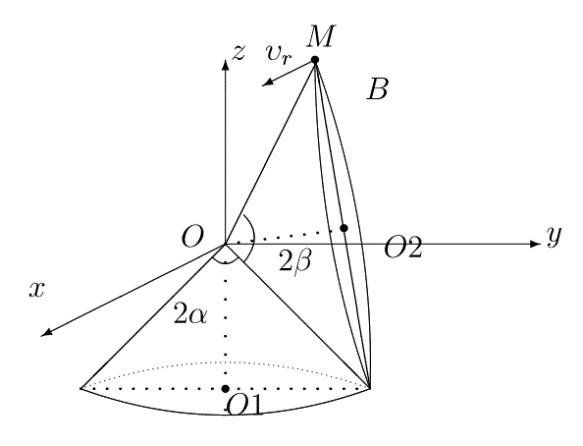 расстояние OBуглы α и βотносительная скорость движущейся точки M 	vrM  = Cvti, где Cv – произвольный 	коэффициентпереносная угловая скоростьωe  = Cω tk, где Cω  - произвольный коэффициентНужно найти при заданном t:собственную угловую скорость  ωrабсолютную угловую скорость  ωaабсолютное угловое ускорение  εaскорость и ускорение точки B:  vB,  wBабсолютную скорость и ускорение точки M:  vMа,  wMаНеобходимо в LaTeX решить задачу со случайными начальными параметрами и на выходе программы получить PDF-файл с несколькими случайным образом составленными вариантами и ответами к ним.2. Ход решения задачи1. Из теоремы синусов находятся собственная угловая скорость и абсолютная угловая скорость:  ωa/sin(α+β) = ωe/sin(β) = ωr/sin(α)Вектор абсолютной угловой скорости:	ωa = ωe + ωr2. Вектор абсолютного углового ускорения определяется как производная по времени от вектора   абсолютной угловой скорости:	εa = dωa/dt3. Скорость точки B определяется как скорость этой точки во вращательном движении	   вокруг мгновенной оси по формуле	vB = v0 + ωa×OB =  ωa×OB (т.к. v0 = 0),где OB – радиус-вектор точки, проведённый из неподвижной точки ОУскорение в точке B:	wB = w0 +  εa×OB + ωa×(ωa×OB) = εa×OB + ωa×(ωa×OB) (т.к. w0 = 0)4. Абсолютная скорость точки M складывается из скорости точки B и скорости движущейся по основанию конуса точки M:	vMа =  vrM + vBАбсолютное ускорение в точке M:   	wMа = w0 +  εa×OB + ωa×(ωa×OM) +  wr +  wcor, где 	w0 +  εa×OB + ωa×(ωa×OM) =  wB, (т.к. OM = OB),wcor = 2(ωa×vrM) – ускорение Кориолиса,    	wr = wrn + wrτ — ускорение относительного движения.3. Решение задачи в LaTeX3.1. Используемые пакетыinputenc — задаёт кодировку исходного файла\usepackage[utf8]{inputenc} —  аргументом указывается нужная нам 	кодировка 	UTF-8babel – многоязычный пакет для использования с LaTeX стандартных классов документов, при подключении в качестве аргумента указывается русский языкextsizes —  пакет, аргументом для которого будет размер шрифта 12pt, используемый в файлеlcg –  генератор псевдослучайных чиселcalculator — позволяет использовать LaTeX в качестве научного калькулятораetoolbox — позволяет добавлять новые командыifthen – стандартный макропакет, в котором определены команды \ifthenelse (условный переход) и \whiledo (цикл).3.2. Задание и выбор случайных начальных условийПример 1.	\newcommand\settext[2]{%
  	\csdef{text#1}{#2}}		\newcommand\gettext[1]{%	\csuse{text#1}}	\settext{A1}{45}
	\settext{A2}{30}	\reinitrand[first=1, last=2, counter=alpha, quiet]
	\rand\arabic{alpha}
	\let\ALPHARAND\thealpha
	\settext{ALPHA}{\gettext{A\ALPHARAND}}В данном примере создаётся и записывается новое определение. Далее через A1 и A2 записывается два возможных значения угла α. С помощью команды \reinitrand создаётся счётчик, который может принимать значения индексов заданных углов, через команду \rand выбирается произвольное значение счётчика. В последней строчке происходит записывание полученного произвольного значения угла α, случайно выбранного из заданных значений.3.3. Расчёт искомых значенийВычисления проводятся с помощью пакета calculator. Используются команды \ADD (сложение), \SUBTRACT (вычитание), \MULTIPLY (умножение), \DIVIDE (деление), \DEGREESSIN (нахождение синуса от угла в градусах) и \DEGREESCOS (нахождение косинуса)Пример 2. \DEGREESSIN{\gettext{ALPHA}}{\sina}В \sina был записан синус угла α. Аргументом команды выступил угол α, полученный случайным образом ранее.Пример 3. \ADD{\gettext{BETA}}{\gettext{ALPHA}}{\sumab}В \sumab была записана сумма углов α и β. Аргументами команды выступили углы α и β.Таким образом были последовательно вычислены искомые мной величины.3.4. РисованиеМоей задачей было изобразить рисунок к задаче, когда сумма углов α и β равна 90° (точка O2 лежит на оси y).  Результат изображён на рисунке 2.Рисунки создаются с помощью окружения picture. В качестве входных параметров можно указать положение рисунка и обязательно указать его исходные размеры.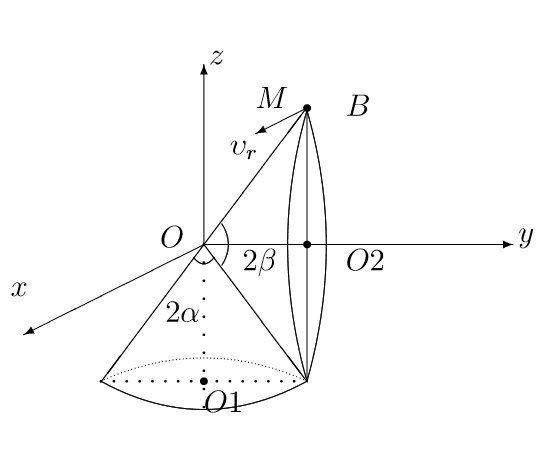 Пример 4.	\begin{picture}(20,20)(-280, 80) 
	\put(0,0){\vector(0,1){70}}
	\put(0,0){\line(-1,-1){55}}
	\qbezier(-40,-53)(0,-75)(40,-53)
	\multiput(-40,-53)(5,0){16}%
	{\circle*{1}}	\end{picture}
В данном примере приведено несколько строк из программы, которые изобразят в PDF-файле вектор (в качестве аргументов — координата точки, принадлежащей вектору, а также его проекция на ось x), линию (аргументы аналогично вектору), кривую (аргументы — три точки, по которым построится кривая) и пунктирную линию (аргументы — начало линии, расстояние между координатами по двум осям двух точек, количество точек; круглая форма и размер точек записываются в \circle*{1}) соответственно.В качестве первого аргумента \line можно взять лишь определённый набор точек, уточнить который необходимо в учебнике.Команда \put(a, b) определяет местоположение изображаемого объекта, с помощью неё можно добавить на рисунок не только линии, но и буквы.ЗаключениеВ ходе данной работы были получены знания по работе с LaTeX, осуществлена работа с различными пакетами и командами. Для поставленной задачи был сделан рисунок, заданы случайные начальные условия и вычислены модули абсолютной и собственной угловой скоростей, а также разложение по базису для абсолютной скорости и абсолютного ускорения. Список использованной литературы	1. Лукашевич Н.К. Теоретическая механика : учебник для академического бакалавриата –2-е изд., испр. и доп. – М.: Издательство Юрайт, 2017. – 266 с.	2. Котельников И. А., Чеботаев П. З. LaTeX по-русски. – М.: Сибирский Хронограф, 2004. – 489 с.Введение. . . . . . . . . . . . . . . . . . . . . . . . . . . . . . . . . . . . . . . . . . . . . . . . . . . . 31. Постановка задачи. . . . . . . . . . . . . . . . . . . . . . . . . . . . . . . . . . . . . . . . . .52. Ход решения задачи. . . . . . . . . . . . . . . . . . . . . . . . . . . . . . . . . . . . . . . .  63.  Решение задачи в LaTeX. . . . . . . . . . . . . . . . . . . . . . . . . . . . . . . . . . . . 73.1. Используемые пакеты. . . . . . . . . . . . . . . . . . . . . . . . . . . . . . . . . . . . . . 73.2. Задание и выбор случайных начальных условий. . . . . . . . . . . . . . . . 73.3. Расчёт искомых значений. . . . . . . . . . . . . . . . . . . . . . . . . . . . . . . . . . . 83.4. Рисование. . . . . . . . . . . . . . . . . . . . . . . . . . . . . . . . . . . . . . . . . . . . . . . . Заключение. . . . . . . . . . . . . . . . . . . . . . . . . . . . . . . . . . . . . . . . . . . . . . . . . . Список использованной литературы. . . . . . . . . . . . . . . . . . . . . . . . . . . . . .81011